МБУК  ЦЕНТРАЛЬНАЯ  БИБЛИОТЕКА  МР  БЛАГОВАРСКИЙ РАЙОН  МЕТОДИЧЕСКИЙ ОТДЕЛ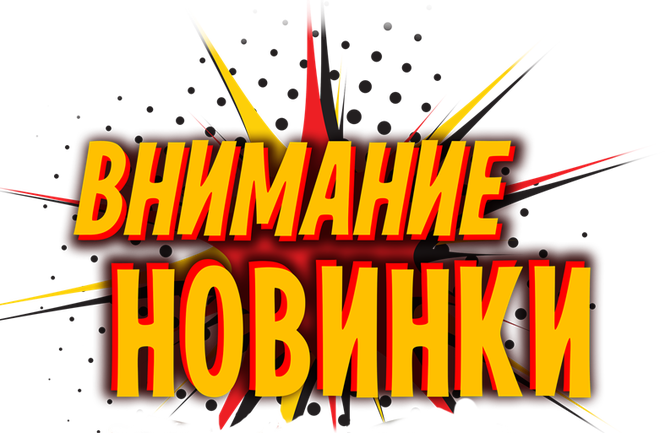 ИНФОРМАЦИОННЫЙ  СПИСОК ЛИТЕРАТУРЫ«НОВЫЕ  КНИГИ»За  4-ый квартал 2016 годас. Языково, 2017год22 - Физико-математические науки22.6                   100 великих тайн Вселенной  [ Текст]: /Авт.- сост.- С81                   Анатолий Бернацкий.-М.:Вече,2016.-416с.-(100 великих).                          ISBN 978-5-4444-5229-526 -  Науки о Земле (геодезические, геофизические, геологические и географические науки) 26.82я2            Природные зоны России [ Текст]:Начальная школа / П77                  Сост.- С.В. Руласов.-М.:Вако,2015.-38,[ 8]с.,цв.ил.-                          (Школьный словарик).                          ISBN 978-5-408-02085-030 - Техника и технические науки в целом30г                      Брюэр, Д.Б89                            Изобретения [ Текст]: / Дункан Брюэр;Пер.с                              Англ.-В.А. Гришечкина.-М.:РОСМЭН,2016.-48с.:ил.-                             (100 фактов).                             ISBN 978-5-353-077-84-834 - Технология металлов. Машиностроение. Приборостроение34.64я722           Чебан, В.А.Ч-34                         Сварочные работы [ Текст]/ Валерий Чебан.-6-е изд.-                            Ростов н/Д: Феникс,2009.-412с.:ил.-(Начальное                              профессиональное образование).                            ISBN 978-5-222-15176-137 - Технология древесины. Производства легкой промышленности. Полиграфиче ское производство. Фотокинотехника37.248                 Берри, Ли  ЭннБ 51                         Вязание  спицами. Основы и лучшие техники.Большая                             коллекция  для  рукодельниц  [ Текст] / Ли Энн Берри;                            Пер. с англ. – Н.К. Яковлевой.-М.:ООО «ТД Изд-во                            Мир  книги»,2006.-120с.                            ISBN 5-486-00573-357 - Медицинская сексология57.3я2                 Иванова, Л.В.И 21                         Энциклопедия  будущей мамы. Вопросы и ответы                             [ Текст] / Лилия Иванова.-М.: ЗАО «ОЛМА  МЕДИА                              ГРУПП»,2009.-400с.- («Мамина школа»).                            ISBN 978-5-373-00376-663 -  История. Исторические науки63.3(0)              100 великих катастроф [ Текст] /Авт.-сост.- Надежда С81                   Ионина, Михаил Кубеев.-М.:Вече,2013.-432с.-(100 великих).                          ISBN 978—5-4444-0982-463.3(0)                100 великих тайн Арктики [ Текст] / Авт.-сост.- С81                     Станислав Славин.-М:Вече,2016.-416с.-(100 великих).                            ISBN 978-5-4444-3747-665 - Экономика. Экономические науки65.290я7             Пугачёв, В.П.П 88                         Тесты, деловые игры, тренинги в управлении                             персоналом [ Текст]:Учебник для студентов вузов /                              Василий  Пугачев.- М.: Аспект Пресс, 2000.-285с.-                             (Управление персоналом).                               ISBN 5-7567-0240-767 - Право. Юридические науки67.401я2           Государственные символы и награды Российской Г 72                   Федерации [ Текст] / Авт.-сост.- Ю.Л. Кушер.-М.:                           «Книжная палата»,1999.-272с.                           ISBN 5-7000-0476-375 - Физическая культура и спорт75.7                    Малов, В.И.М19                             Сто великих олимпийских чемпионов  [ Текст] /                             Владимир Малов.-2-е изд., испр. и доп.-М.:Вече,2014.-                             416с.- (100 великих).                             ISBN 978-5-4444-1579-5                  81 - Языкознание 81. 2 Баш-4      Академический словарь башкирского языка [ Текст]:В 10т.т.VIIА 38                  (П-С)/ Под ред.- Ф.Г. Хисамитдиновой.-Уфа:Китап,2015.-                          872с.                          ISBN 978-5-295-06246-9 (т.7 )                          ISBN 978-5-295-05388-782 - Фольклор. Фольклористика82.3(0)               Мифы мира [ Текст].- М.: Мир энциклопедий Аванта+,М 68                  Астрель,2010.-184с.:ил.-(Самые красивые и знаменитые).                          ISBN 978-5-98986-045-6                          ISBN 978-5-271-19242-583 - Литературоведение83.3(2Р=Рус)   Современная  русская литература: Анализ произведений С 56                  школьной программы [ Текст]:Справочное пособие /                           Сост.- Д.И. Довнор, А.И.Запольский.- Мн.:Книжный                           Дом,2003.-448с.- (В помощь школьнику).                          ISBN 985-428-685-1Краеведческая   литература63 - История. Исторические науки63.3(2Р=Б)я73   История Башкортостана в XX веке [ Текст]:УчебникИ 90                     для студентов вуза  / Под ред.- М.Б. Ямалова,Р.З.                            Алмаева.-Уфа: Изд-во БГПУ,2007.-308с.                            ISBN 5-87978-322-763.3(2Р=Б)6-22  Уфа: Страницы истории [ Текст]:Кн.1 / Сост.- М.В. У88                      Агеева.-Уфа:Инеш,2015.-400с.:ил.,портр.,пл.                             ISBN 978-5-903622-62-763.5(2Р=Б)         Кузеев, Р.Г.К 89                         Собрание научных трудов [ Текст]:В 7т.т.1/ Раиль                            Кузеев;ИЭИ УНЦ РАН.-Уфа:Китап,2015.-360с.:ил.                            ISBN 978-5-295-06237-7 (т.1 )                            ISBN 978-5-295-06236-063.5(2Р=Б)         Кузеев, Р.Г.К 89                          Собрание научных трудов [ Текст]:В 7т.т.2/ Раиль                             Кузеев;ИЭИ УНЦ РАН.-Уфа:Китап,2015.-632с.:ил.                             ISBN 978-5-295-06238-4(т.2)                             ISBN 978-5-295-06236-063.5(2Р=Б)          Кузеев, Р.Г.К 89                          Собрание  научных трудов [ Текст]:В 7т.т.3/ Раиль                              Кузеев;ИЭИ УНЦ  РАН.-Уфа:Китап,2015.-512с.:ил.                              ISBN 978-5-295-06239-1(т.3)                               ISBN 978-5-295-06236-063.5(2Р=Б)          Кузеев, Р.Г. К 89                              Собрание научных трудов [ Текст]:В 7т.т.4/ Раиль                                Кузеев;ИЭИ УНЦ РАН.-Уфа:Китап,2016.-528с.:ил.                                ISBN 978-5-295-06240-7(т.4)                                ISBN 978-5-295-06236-063.5(2Р=Б)             Кузеев, Р.Г.К 89                             Собрание научных трудов [ Текст]:В 7т.т.5 /Раиль                                Кузеев;ИЭИ УНЦ РАН.-Уфа:Китап,2016.-400с.:ил.                                ISBN 978-5-295-06241-4(т.5)                                ISBN 978-5-295-06236-063.5(2Р=Б)            Кузеев, Р.Г.К 89                             Собрание научных трудов [ Текст]:В 7т.т.5/ Раиль                               Кузеев;ИЭИ УНЦ РАН .-Уфа:Китап,2016.-444с.:ил.                                ISBN 978-5-295-06242-1( т.6)                                ISBN 978-5-295-06236-063.5(2Р=Б)             Кузеев, Р.Г.К 89                             Собрание научных трудов [ Текст]:В 7т. т.7/Раиль                                 Кузеев;ИЭИ УНЦ РАН .- Уфа:Китап,2016.-404с.:ил.                                 ISBN 978-5-295-06243-8( т.7)                                 ISBN 978-5-295-06236-063.3(2Р=Б)5-8      Читая письма Буранбая [ Текст]: (на рус. и баш. яз.) /Ч 69                       Авт.-сост.- К.М. Асфандиярова.-Уфа:Китап,2016.-                               176с.:ил.                                ISBN 978-5-295-06414-263.5(2Р=Б)            Янгузин, Р.З.Я 60                             Хозяйство башкир дореволюционной России                               [ Текст]:Рим Янгузин.-2-е изд., испр.- Уфа: Китап,2016.-                              164с.:ил.- (Мой Урал сквозь столетия).                              ISBN 978-5-295-06424-184 – ХУДОЖЕСТВЕННАЯ ЛИТЕРАТУРА (ПРОИЗВЕДЕНИЯ)84(2Р=Б)-5          Абдуллин, К.А.А 13                           Пламя костра [ Текст]:Стихи / Кинзягали Абдуллин.-                             Уфа:Китап,2016.-152с.                             ISBN 978-5-295-06438-884(2Р=Б)6-4       Аминев, А.М.А 62                          В одной лодке [ Текст]:Повести и рассказы (на                             баш.яз.) / Амир Аминев.-Уфа:Китап,2016.-444с.                            ISBN 978-5-295-06467-884(2Р=Б)6-4     Гараева, Г.В.(Гулия Мугаллимова)Г 20                         Счастлива ли ты? [ Текст]:Рассказы (на тат.яз.)/ Гулия                           Гараева.-Уфа:Китап,2016.-112с.- (Голоса молодых).                           ISBN 978-5-295-06397884(2Р=Б)-5       Зиннатуллин, З.Ш.З 63                         Сказание  о Ватане, Иль, Юле и Хальке [ Текст]:                           Героическая  поэма (на баш.яз.) / Закир Зиннатуллин.-                           Уфа:Китап,2016.-160с.                            ISBN 978-5-295-06496-884(2Р=Б)6-44    Ибрагимов, Г.Г.И 15                         Кинзя [ Текст]:Исторический роман.Кн.1.                            Растоптанный джайляу (на баш.яз.) / Гали  Ибрагимов.-                            Уфа:Китап,2016.-576с.                            ISBN 978-5-295-06461-1(Кн.1)                            ISBN 978-5-295-06371-8 84(2Р=Б)6-44     Казыханов, А.Р.(Артур Дарра)К 14                           Когда я стану  Солнцем [ Текст]:Повесть / Артур                             Казыханов.-Уфа:Китап,2016.-128с.- (Голоса молодых).                             ISBN 978-5-295-06445-684(2Р=Б)-4         Кильмухаметов, Т.А.К 39                           Избранные произведения [ Текст]:т.3 (на баш.яз.)/                              Тимергали Кильмухаметов.-Уфа:Китап,2016.-408с.                               ISBN 978-5-295-06449-4 (т.3 )                               ISBN 978-5-295-05263-784(2Р=Б)6-44       Кудашева, З.Я. (З.Казакбаева)К 88                          Будь милосердна, судьба [ Текст]:Повести, рассказы                               (на баш.яз.) / Зульфира Кудашева.-Уфа:Китап,2016.-                               176с.                               ISBN 978-5-295-06451-784(2Р=Б)6-4          Кутлугаллямов, М.А.К 95                              Заблудившееся время [ Текст] / Марсель                                Кутлугаллямов (на баш.и рус. яз.).-Уфа:Китап,2016.-                               376с.                               ISBN 978-5-295-06423-484(2Р=Б)-4            Мараканова, Л.И.(Ляйсан Курманова)М25                              Синие цветы [ Текст]:Рассказы (на баш.яз.) /                               Ляйсан Мараканова.-Уфа:Китап,2016.-80с.-(Голоса                               молодых).                               ISBN 978-5-295-06483-884(2Р=Б)-5            Сафина, З.Т.(Зухра Рахматуллина)С21                               Звёздный платочек [ Текст]:Стихи (на баш.яз.) /                              Зухра Сафина.-Уфа:Китап,2016.-80с.-(Голоса молодых).                              ISBN 978-5-295-06468-584(2Р=Б)6-5       Туйсина, Ш.Р.Т81                           Сад души моей  [ Текст]:Стихотворения (на баш.яз.) /                             Шаура Туйсина.-Уфа:Китап,2016.-80с.-(Голоса молодых).                             ISBN 978-5-295-06450-084(2Р=Б)-4         Уметбаев, М.И.У 52                           Произведения, труды  [ Текст]: Стихи;                              публицистические, историко- этнографические                              труды, переводы, фольклор (на баш.яз.)  / Мухаметсалим                             Уметбаев.-Уфа:Китап,2016.-296с.                             ISBN 978-5-295-06456-284(2Р=Б)6-44    Хазиахметов, Ш.С.Х15                           Господин  Литератор [ Текст]:Роман-эссе,повесть,                            рассказы / Шамиль  Хазиахметов.-Уфа:Китап,2016.-304с.                            ISBN 978-5-295-06492-0                             84-Художественная литература (произведения) Русская  литература84(2Р=Рус)1-44 Гоголь, Н.В.Г 58                          Мёртвые души [ Текст]:Поэма /  Николай Гоголь.-                             М.: «Правда»,1984.-368с.:ил.84(2Р=Рус)1-44 Достоевский, Ф.М.Д 70                           Бедные люди [ Текст]: Роман; Белые ночи. Неточка                              Незванова. Кроткая:Повести/ Фёдор Достоевский.-                             Л.:Худож.лит.,1984.-328с.- (Классики и современники.                             Русская классическая литература).84(2Р=Рус)1      Островский, А.Н.О-77                          Собрание  сочинений [ Текст]:В 6т.т.6. Пьесы 1880-                            1884 / А.Н. Островский.-М.: ТЕРРА- Книжный клуб,2001.-                            384с.                            ISBN 5-275-00203-384(2Р=Рус)1      Пушкин, А.С.П 91                          Избранные сочинения [ Текст]: В 2т.т.2 / А.С. Пушкин                            - М.:Худож.лит.,1978-686с.-(Б-ка классики). 84(2Р=Рус)1-44Пушкин, А.С.П 91                         Стихотворения. Поэмы [ Текст] / Александр Пушкин.-                            М.:АСТ,2003.-328с.-(Мировая классика).                             ISBN 5-17-000450-884(2Р=Рус)1-44 Толстой, Л.Н.Т 53                           Собрание сочинений [ Текст]: В 12т.т.X.Воскресение /                             Лев Толстой.- М.:»Правда»,1984.-480с.- (Б-ка «Огонёк.                             Отечественная классика).84(2Р=Рус)1-44  Чехов, А.П.Ч-56                           Избранные сочинения.В 2 т. т.2.Рассказы и повести                              [ Текст] / Антон Чехов.-М.: Худож.лит.,1979.-701с.- (Б-ка                               классики. Русская литература).Произведения литературы России и СССР84(2Р=Рус)6-44 Акунин, БА 44                          Весь мир театр [ Текст]:Роман / Борис Акунин.- М.:                            «Захаров»,2010.-480с.-(«Новый детектив»).                            ISBN  978-5-8159-1018-884(2Р=Рус)6-44 Акунин, Б.А 44                           Коронация  [ Текст]:Роман / Борис Акунин.- М.:                             «Захаров»,2010.-448с.-(Новый детектив).                             ISBN 978-5-8159-0985-484(2Р=Рус)6-44 Акунин, Б.А 44                           Особые поручения [ Текст]:Роман / Борис Акунин.-М.:                              «Захаров»,2010.-368с.- (Новый детектив).                              ISBN 978-5-8159-1012-684(4Укр)-44      Девиль, А.Д 25                          Изумрудное сердце [ Текст]:Роман /Александра                             Девиль.- Харьков: «Клуб Семейного Досуга», Белгород:                            «Клуб Семейного Досуга»,2008.-368с.                            ISBN 978-966-14-0026-8 (Укр. )                             ISBN 978-5-9910-0484-8 (Рос. )84(4Укр)-44      Девиль, А.Д 25                         Королева Таврики  [ Текст]: Роман / Александра                            Девиль.-Харьков: «Клуб  Семейного Досуга», Белгород:                            «Клуб семейного досуга»,2011.-368с.                             ISBN 978-966-14-1156-1 ( Укр.)                             ISBN 978-5-9910-1459-5( Рос.)84(4Укр)-44       Девиль, А.Д 25                         Оберег волхвов [ Текст]: Роман / Александра                              Девиль.-Харьков: «Клуб Семейного Досуга», Белгород:                             «Клуб Семейного Досуга»,2009.-432с.                             ISBN 978-966-14-0279-8 ( Укр.)                             ISBN 978-5-9910-0724-5 ( Рос.)84(4Укр)-44       Девиль, А.Д 25                          Перстень Дарины [ Текст]: Роман / Александра                            Девиль.-Харьков: «Клуб Семейного Досуга»; Белгород:                            «Клуб Семейного Досуга»,2008.-336с.                            ISBN 978-966-343-864-1 ( Укр.)                            ISBN 978-5-9910-0321-6 ( Рос.)84(4Укр)-44      Девиль, А.Д 25                         Суженый Марии [ Текст]: Роман / Александра                            Девиль.-Харьков:  «Клуб Семейного Досуга»;Белгород:                            «Клуб Семейного Досуга»,2009.-336с.                            ISBN 978-966-14-0319-1 ( Укр.)                            ISBN 978-5-9910-0784-9 (Рос. )84(4Укр)-44   Девиль, А.Д 25                       Чужой клад  [ Текст]:Роман / Александра                         Девиль.-Харьков: «Клуб Семейного Досуга»;Белгород:                        «Клуб Семейного Досуга»,2010.-448с.:ил.                        ISBN  978-966-14-0518-8 ( Укр.)                        ISBN 978-5-9910-1067-2 (Рос. )84(2Р=Рус)6-44 Дворецкая, Е.Д 24                            Венец Прямиславы [ Текст]:Роман / Елизавета                              Дворецкая.-Харьков: «Клуб Семейного Досуга»;                            Белгород: «Кк  « Клуб Семейного Досуга»,2009.-400с.:ил.                            ISBN 978-5-9910-0987-4  (Рос.)84(2Р=Рус)6-44  Дворецкая, Е.Д 24                            Невеста викинга [ Текст]:Роман / Елизавета                               Дворецкая .-Харьков: «Клуб Семейного Досуга»;                              Белгород: «Клуб Семейного Досуга»,2011.-496с.:ил.                              ISBN 978-966-14-1366-4 ( Укр.)                              ISBN 978-5-9910-1635-3  (Рос.)84(2Р=Рус)6-44 Дворецкая, Е.Д 24                          Огнедева [ Текст]:Роман / Елизавета Дворецкая.-                            Харьков: «Кк «Клуб Семейного Досуга», Белгород:ООО                            «Книжный клуб «Клуб семейного досуга»,2010.-416с.:ил.                            ISBN 978-966-14-0784-7 ( Укр.)                             ISBN 978-5-9910-1162-4 ( Рос.)84(2Р=Рус)6-44 Донцова, Д.А.Д 67                           Бизнес-план трёх богатырей [ Текст]:Роман / Дарья                             Донцова.-М.:Изд-во «Э»,2016.-320с.- (Иронический                              детектив).                             ISBN 978-5-699-89799-584(2Р=Рус)6-44 Донцова, Д.А.Д 67                           В когтях у сказки [ Текст]:Роман / Дарья Донцова.-                             М.:Изд-во «Э»,2016.-352с.-(Иронический детектив).                             ISBN 978-5-699-90251-184(2Р=Рус)6-44 Донцова, Д.А.Д 67                           Имидж напрокат [ Текст]:Роман  / Дарья Донцова.-                            М.:Изд-во «Э», 2016.-320с.- (Иронический детектив).                            ISBN 978-5-699-90720-584(2Р=Рус)6-44 Елизаров, М.Ю.Е51                             Библиотекарь [ Текст]:Роман /Михаил Елизаров.-                             М.:Издательство АСТ;Редакция  Елены Шубиной,2016.-                             476, [ 4]с.-(Новая русская классика).                             ISBN 978-5-17-099910-184(2Р=Рус)6-5   Есенин, С.А.Е 82                          Собрание сочинений:В 2т.т.1.Стихотворения.Поэмы                            [ Текст] / С.А. Есенин; Слово о поэте –Ю.В. Бондарева;                             Сост.,вступ. Статья и коммент.- Ю.Л. Прокушева.-М.:                             Сов.Россия:Современник,1991.-480с.                             ISBN 5-268-00099-3                             ISBN 5-268-00100-084(2Р=Рус)6-5  Есенин, С.А.Е 82                           Собрание сочинений:В 3т.т.2.Поэмы [ Текст] / С.А.                             Есенин/ Сост. и общ. ред.- Ю. Прокушева.-                            М.:Правда,1983.-400с.- (Б-ка «Огонёк».Отечественная                             классика).84(2Р=Рус)6-44 Зверев, С.И.З 43                          Взрывной характер [ Текст] / Сергей Зверев.-                            М.:Эксмо,2016.-320с.-(Силы специальных операций).                            ISBN 978-5-699-86458-484(2Р=Рус)6-44  Зверев, С.И.                                   В строю с волками  [ Текст]:Роман / Сергей Зверев.-                              М.:Эксмо,2016.-320с- (Силы специальных операций).                              ISBN 978-5-699-85645-984(8Авс)-44       Зусак, М.З-95                         Книжный вор [ Текст]:Роман / Маркус  Зусак; Пер. с                              Англ.- Н.Мезина.:Изд-во «Э», 2016.-560с.                             ISBN 978-5-699-52811-084(2Р=Рус)6-44  Иваниченко, Ю.Я.И19                              Крымский щит [ Текст]:Роман / Юрий Иваниченко,                             Вячеслав Демченко.-М.:Вече,2016.-288с.-(Военные                             Приключения).                             ISBN 978-5-44444989-9 (Коллекция «Военных                              приключений»)                             ISBN 978-5-4444-5005-5 (Военные приключения)84(2Р=Рус)6-44  Иванов, А.В.И20                            Географ глобус пропил  [ Текст]:Роман /Алексей                             Иванов.-М.: Изд-во АСТ,2016.-443с.-(Проза Алексея                             Иванова)                             ISBN 978-5-17-081363-684(2Р=Рус)6-44  Иванов, А.В.И20                             Ненастье [ Текст]:Роман /Алексей Иванов.-М.:                              Изд-во АСТ;Редакция Елены Шубиной,2016.-640с.-                              (Новый Алексей Иванов)                              ISBN 978-5-17-089923-484(2Р=Рус)6-44 Калинина, Д.А.К 17                          Конфуз в небесной канцелярии [ Текст]:Роман /Дарья                             Калинина.-М.:Изд-во «Э»,2015.-320с.-(Детектив-                             приключение Д.Калининой)                             ISBN 978-5-699-81123-684(2Р=Рус)6-44 Калинина, Д.А.К 17                           Чудище в шляпке  [ Текст]:Роман /Дарья Калинина.-                             М.:Изд-во «Э»,2016.-320с.- (Детектив-приключение                             Д.Калининой)                            ISBN 978-5-699-85865-184(2Р=Рус)6-44 Корчевский, Ю.Г.К70                            Бронепоезд.Сталинская броня против крупповской                             стали [ Текст]:Военный боевик / Юрий Корчевский.-М.:                            Эксмо:Яуза-пресс,2016.-352с.-(Библиотека военных                             приключений)                            ISBN 978-5-699-88773-684(2Р=Рус)6-44  Князева, А.К 54                          Копьё чужой судьбы [ Текст]:Роман /Анна Князева.-                             М.:Эксмо,2014.-320с-(Детектив с таинственной                             историей).                            ISBN 978-5-699-72218-184(2Р=Рус)6-4  Леонов, Н.И.Л 47                         За пределом жестокости [ Текст]: Повести / Николай                             Леонов, Алексей  Макеев.- М:Эксмо,2009.-384с.-(Чёрная                             кошка).                            ISBN 978-5-699-33184-084(2Р=Рус)6-4  Леонов, Н.И.Л47                          Запредельное удовольствие [ Текст]:Романы / Николай                            Леонов,Алексей Макеев.-М.:Изд-во «Э»,2015.-384с.-                            (Чёрная кошка)                            ISBN 978-5-699-83187-684(2Р=Рус)6-44 Леонов, Н.И.Л 47                          Изобретатель смерти [ Текст]:Романы / Николай                            Леонов,Алексей Макеев.-М.:Изд-во «Э»,2016.-384с.-                           (Чёрная кошка).                            ISBN 978-5-699-87477-484(2Р=Рус)6-44 Леонов, Н.И.Л47                           Свидетель,не увидевший свет [ Текст]:Романы /                             Николай Леонов,Алексей Макеев.-М.:Изд-во «Э»,                             2015-384с.- (Чёрная кошка)                             ISBN 978-5-699-84691-784(2Р=Рус)6-44 Леонов, Н.И.Л47                            Список приговорённых[ Текст] /  Николай Леонов,                              Алексей Макеев.-М.:Изд-во «Э»,2015.-384с.-(Чёрная                             кошка).                             ISBN 978-5-699-82694-084(2Р=Рус)6-44  Леонов, Н.И.Л 47                            Старая рана [ Текст]:Романы / Николай Леонов,                              Алексей Макеев.-М.:Изд-во «Э»,2016.-384с.-(Чёрная                               кошка).                              ISBN 978-5-699-86683-084(2Р=Рус)6-44 Логинов, М.Л69                           Битва за Кремль [ Текст]:Политический триллер /                            Михаил Логинов.- СПб.:МК «Крылов»,2010.-448с.-                            (Серия «Власть»)                            ISBN 978-5-4226-0113-484(2Р=Рус)6-44 Мелихов, А.М47                          И нет им воздаяния [ Текст] / Александр Мелихов.-                             М.:Изд-во «Э»,2015.-704с.-(Большая литература.Проза                             Александра Мелихова).                             ISBN 978-5-699-84711-284(2Р=Рус)6-44 Мишаткин, Ю.И.М 71                           Оставь страх за порогом [ Текст]: Роман / Юрий                             Мишаткин.-М.:Вече,2014.-416с.-(Военные  приключения).                            ISBN 978-5-4444-2380-684(2Р=Рус)6-44 Першанин, В.Н.П 27                           28 панфиловцев. «Велика Россия,а отступать некуда-                             позади Москва!» [ Текст] / Владимир Першанин.-М.:Яуза,                             Эксмо,2016.-320с.- (28 панфиловцев.Кинопремьера                             года!).                            ISBN 978-5-699-89471-084(2Р=Рус)6-44 Прилепин, З.П76                            Обитель [ Текст]:Роман / Захар Прилепин.- М.:                              АСТ,2015.-746с.-(Проза Захара Прилепина).                              ISBN 978-5-17-084483-884(2Р=Рус)6     Резник, И.Р.Р 34                       Алла Пугачёва и другие  [ Текст]: Воспоминания, стихи,                           песни, эпиграммы, посвящения / Илья Резник.-М.:АЛМА-                           Пресс,Библиотека Ильи Резника,2001.-384с.                           ISBN 5-310-00015-184(2Р=Рус)6-44 Рой, О.Р65                           Писатель и балерина [ Текст]:Роман / Олег Рой.-М.:                             Издательство «Э»,2016.-352с.-(Капризы и странности                              судьбы.Романы О.Роя).                             ISBN 978-5-699-88775-084(2Р=Рус)6-44  Рой, О.Р65                            Семь признаков счастья [ Текст]:Сборник рассказов /                              Олег Рой.-М.:Издательство «Э»,2016.-272с.-(Капризы и                               странности судьбы.Романы О.Роя)                              ISBN 978-5-699-90668-084(2Р=Рус)6-44  Самаров, С.В.С17                           Полигон для интеллекта [ Текст] / Сергей Самаров.-                              М.:Эксмо,2016.-320с.-(Спецназ ГРУ)                              ISBN 978-5-699-90945-284(2Р=Рус)6-4  Серова, М.С.С 32                       Удавка для жрицы любви. Фатальная красота  [ Текст]                             Повести / М.С. Серова.-М.:Изд-во Эксмо,2002.-384с.                            ISBN 5-699-00959-0 84(2Р=Рус)6-44 Снегирёв, А.С53                            Вера [ Текст]:Роман /Александр Снегирёв.-М.:Изд-во                             «Э»,2016.-288с.-(Александр Снегирёв.Проза о любви и                              боли).-(Лауреат премии «Русский букер»,2015).                             ISBN 978-5-699-81666-884(2Р=Рус)6-44 Сухов, Е.С 91                         Жестокая любовь государя   [ Текст]:Роман / Евгений                            Сухов.-М.:АСТ-ПРЕСС,1999.-592с.                            ISBN 5-7805-0439-384(2Р=Рус)6-44 Тамоников, А.А.Т 17                           Ангелы сирийского неба [ Текст]:Роман /Александр                              Тамоников.-М.:ЭКСМО,2016.-320с.-(Президентский                              Спецназ:новый Афган)                            ISBN 978-5-699-88018-884(2Р=Рус)6-44 Тамоников, А.А.Т17                            Вызываю огонь на себя [ Текст]:Роман /Александр                              Тамоников.-М.:Эксмо,2016.-352с.-((Президентский                              Спецназ:новый Афган).                             ISBN 978-5-699-91184-484(2Р=Рус)6-44 Тамоников, А.А.Т17                            Цель номер один [ Текст]:Роман / Александр                              Тамоников.-М.:Эксмо,2016.-320с.-(Президентский                             Спецназ:новый Афган).                             ISBN 978-5-699-88042-384(2Р=Рус)6-44 Тамоников, А.Т17                           Возвращение в строй [ Текст]:Роман /Александр                             Тамоников.-М.:Эксмо,2016.-320с.- (Боевые  бестселлеры                              А.Тамоникова).                            ISBN 978-5-699-85916-084(2Р=Рус)6-44 Тамоников, А.А.Т17                             Война не по правилам [ Текст]:Роман /Александр                             Тамоников.-М.:Эксмо,2015.-320с.-(Боевые бестселлеры                             А.Тамоникова)                             ISBN 978-5-699-84400-584(2Р=Рус)6-44 Тамоников, А.А.Т17                             Ночные диверсанты [ Текст]:Роман / Александр                              Тамоников.-М.:Эксмо,2016.-320с.-(Боевые бестселлеры                               А.Тамоникова).                              ISBN 978-5-699-88040-984(2Р=Рус)6-44 Тамоников, А.А.Т17                            Точка кипения крови [ Текст]:Роман /Александр                             Тамоников.-М.:Эксмо,2016.-320с.-(Боевые бестселлеры                              А. Тамоникова).                              ISBN 978-5-699-86270-284(2Р=Рус)6-44  Устинова, Т.В.У80                              Вселенский заговор ;Вечное свидание [ Текст]:                              Повести /Татьяна Устинова.-М.:Изд-во «Э»,2016.-352с.-                              (Татьяна Устинова.Первая среди лучших).                              ISBN 978-5-699-879-34-2 84(2Р=Рус)6      Фадеев, А.Ф 15                        Собрание сочинений:В 4т.т.3. Молодая гвардия                            [ Текст]:Роман / А.Фадеев.-М.:Правда,1979-384с.-                              (Б-ка «Огонёк».Отечественная классика).84(2Р=Рус)6-4   Чистое  небо [ Текст]:Фантастические  произведения.-Ч 68                     М.:ЭКСМО,2008.-480с.- (S.T.A.l.K.E.R.)                             ISBN 978-5-699-28643-084(2Р=Рус)6-44 Шилова, Ю.В.Ш59                            Руки прочь!Он мой,или Как стать счастливой                             С чужим мужем [ Текст]:Роман / Юлия Шилова.-М.:АСТ,                             2015.-320с.- (Женщина, которой смотрят вслед).                             ISBN 978-5-17-093153-884(2Р=Рус)6-44 Шилова, Ю.В.Ш59                           Сайт знакомств,или Будьте осторожны!Однажды в                             Вашу жизнь может постучаться «генерал» Евгений                            [ Текст]:Роман / Юлия Шилова.-М.:АСТ,2015.-320с.-                             (Женщина,которой смотрят вслед).                            ISBN 978-5-17-088691-384(2Р=Рус)6-44 Шилова, Ю.В.Ш59                          Я залезу к тебе под кожу,или Птица счастья тоже                             бывает ручной [ Текст]:Роман / Юлия Шилова.-М.:АСТ,                            2016.-320с.-(Женщина,которой смотрят вслед).                            ISBN 978-5-17-095090-4 84(2Р=Рус)6-44 Шитов, В.Ш 64                         Собор без крестов-2 [ Текст]:Роман / Владимир                              Шитов.-Р/н Дону «Феникс»,1996.-640с.                             ISBN 5-87022123-484(2Р=Рус)6-44 Шолохов, М.А.Ш 78                          Поднятая целина [ Текст]:Роман /Михаил Шолохов.-                             Уфа:Башк.кн.изд-во,1982.-712с.-(Школьная библиотека).84(2Р=Рус)6-44  Шолохов, М.А.Ш 78                          Тихий Дон [ Текст]:Роман в 4кн.Кн.3-4./ Михаил                              Шолохов.-М.:Худож.лит.,1979.-736с.-(Б-ка классики.                              Советская литература). Иностранная литература84(7Сое)-44   Александер, В.А 46                      В объятиях незнакомца [ Текст]:Роман / Виктория                         Александер;Пер.с англ.- Е.А. Ильиной.-М.:Издательство                         АСТ,2016.-352с.-(Очарование).                        ISBN 978-5-17-089993-784(4Вел)-44   Аткинс, Д.А 92                     Судьба на выбор [ Текст]:Роман / Дэни Аткинс;Пер.с                         англ.- Е.Парахневич.-М.:Издательство АСТ,2016.-320с.-                        (Настоящая сенсация).                        ISBN 978-5-17-095600-584(4Вел)-44      Ахерн, С.А 95                        Спасибо за воспоминания [ Текст]:Роман (пер. с англ.) /                          Сесилия  Ахерн.-Харьков: «Клуб Семейного Досуга»,                          Белгород:ООО «Книжный клуб «Клуб Семейного Досуга»,                          2012.-384с.                          ISBN 978-966-14-3882-7 ( Укр.)                          ISBN 978-5-9910-2078-7 (Рос.)84(4Гем)-44     Бартш, К.Б 26                        Вишнёвое  лето [ Текст] / Карина Бартш;Пер.с нем.-                            К.Фукс.-М.:Издательство АСТ,2016.-416с.-(Сердце в                            твоих руках).                           ISBN978-5-17-099889-084(7Сое)44      Блейк, ДБ 68                          Вкус страсти [ Текст]:Роман / Дженнифер Блейк;Пер.                             с англ.- А.Ивахненко.-Харьков: «Клуб Семейного                             Досуга»,Белгород: «Клуб семейного досуга»,2014.-384с.                             ISBN 978-966-145625-8  (Укр.)                             ISBN 978-5-9910-2528-7(Рос. )84(7Сое)            Браун, ДэнБ87                          Утраченный символ [ Текст]:Роман / Дэн Браун;                            Пер. с англ. Е.Романовой и М. Десятовой.-М.:АСТ,                            2014.-572с.- (Читаем Дэна Брауна).                            ISBN 978-5-17-086217-784(4Вел)            Бронте, ЭБ 88                         Грозовой перевал  [ Текст]:Роман / Эмили Бронте;                           Пер. с англ. Н. Вольпин.- СПб.:«Ленинградское                           издательство», 2009.-384с.                            ISBN 978-5-9942-0426-984(4Фра)          Верн, Ж.В 35                        Дети капитана Гранта [ Текст]:Роман / Ж.Верн;Пер с                           франц.- А.Бекетовой;Худож.-Б.А. Аникин.-Л.:Лениздат,1985.-                           575с.:ил.84(7Сое)            Габриэлл, Т.Г 12                          Скандальное предложение [ Текст]:Роман / Тина                            Габриэлл; Пер.с англ.-Н.В. Паниной.-М.:АСТ;Астрель;                           Владимир:ВКТ,2010.-316с.- (Шарм).                           ISBN 978-5-17-067012-3 (АСТ)84(7Сое)-44      Грин, Дж.Г 85                        Виноваты звёзды [ Текст]:Роман /Джон Грин;                           Пер.с англ.- О.Мышаковой.-М.:Изд-во АСТ,2016.-286с.                           ISBN 978-5-17-086113-4                           ISBN 978-5-17-086712-784(7Сое)           Деверо, Д.Д 25                         Первые впечатления [ Текст]:Роман / Джуд Деверо;                           Пер. с англ.- Е. Э Кожарской.-М.:АСТ;АСТ МОСКВА,                          2008.-318с.- (Лучшие романы о любви).                          ISBN 978-5-17-054610-7 (АСТ )                          ISBN 978-5-9713-8793-0 ( АСТ МОСКВА)84(7Сое)-44     Деверо, Д. Д 25                        Шиповник [ Текст]:Роман / Джуд Деверо;Пер.с англ.-                              Т.А.Перцевой.-М.:Издательство АСТ,2016.-288с.-                             (Шедевры Джуд Деверо).                             ISBN 978-5-17-09-6232-784(7Сое)          Джеллис, Р.Д 40                         Пламя зимы [ Текст]:Роман / Роберта Джеллис;                         Пер с англ.- Л.Лезова, А.Бочаров, С.Ананин.-Мн.:                         «Попури»,1995.-560с.- (Паруса любви).                         ISBN 985-6190-01-084(4Фр)-44     Дюпюи, М.-Б.Д 96                       Ангелочек [ Текст]:Роман / Мари- Бернадетт Дюпюи;                         Пер с франц.- О. Ивановой.- Харьков: «Клуб Семейного                          Досуга»,Белгород ООО «Клуб Семейного Досуга»,2013.-                          656с.                          ISBN 978-966-14-5177 (2) ( Укр.)                          ISBN 978-5-9910-2406-8   ( Рос.)84(4Фр)-44       Дюпюи, М.-Б.Д 96                         Возлюбленная кюре [ Текст]:Роман / Мари-Бернадетт                            Дюпюи;Пер.с франц.- Н.Чистохиной.-Харьков:Книжный                            « Клуб Семейного Досуга»;Белгород:Книжный Клуб                            «Клуб Семейного досуга»,2016.-272с.                            ISBN 978-617-12-6832-2 (Укр. )                            ISBN 978-5-9910-3585-9 ( Рос.)84(4Вел)            Картленд, Б.К 27                         Стрелы любви [ Текст]:Роман / Барбара Картленд;                            Пер. с англ.- Н.Холмогоровой.- М.: Эксмо,2010.-256с.                            ISBN 978-5-699-41444-484(7Сое)            Каски, К.К 28                         Запретные уроки [ Текст]:Роман / Кэтрин Каски;                            Пер. с англ.- В.Полякова.-Харьков:Кк  «Клуб Семейного                             Досуга», Белгород:ООО Кк «Клуб Семейного Досуга»,                            2012.-272с.                            ISBN 978-966-14-3996-1 (Укр. )                            ISBN 978-5-9910-2191-3 (Рос. )84(7Бра)-44      Коэльо, П.К 76                         Алхимик [ Текст]:Роман / Пауло Коэльо;Пер.с португ.-                           А.Богдановского.-М: Изд-во АСТ,2016-220с.-(Лучшее  от                            Пауло Коэльо).                           ISBN 978-5-17-077583-584(7Сое)44       Крафт, Э.К 78                        Все оттенки роз [ Текст]:Роман / Элизабет Крафт,                           Шейла Олсен;Пер. с англ.-А.Маркеловой.-М.:Изд-во                            АСТ,2016.-320с.-(Виноваты звёзды).                           ISBN978-5-17-099334-584(7Сое)-44      Куин, Д.К 89                        Тысяча поцелуев [ Текст]:Роман / Джулия Куин;Пер.                           с англ.- Т.А. Перцевой.- М.:Издательство АСТ,2016.-288с.-                           (Очарование).                           ISBN 978-5-17-092958-084 (4Шве)-44     Ларссон, С.Л 25                          Девушка с татуировкой дракона [ Текст]:Роман /                             Стиг Ларссон; Пер. со швед.- А.В. Савицкой.-М.:Эксмо,                             2012.-624с.                             ISBN 978-5-699-54019-884(4Шве)           Ларссон, О.Л 25                         Чёрная  тропа [ Текст] / Оса Ларссон; Пер со швед.-                              Ю.Комсовой.- М.:ЭКСМО,2012.-400с.                             ISBN 978-5-699-60007-684(7Сое)-44       Линдсей, Дж.Л 59                         Похищенная невеста [ Текст]:Роман / Джоанна                            Линдсей;Пер.с англ.- Т.А. Перцевой.- М.:АСТ,2016.-320с.-                           (Королева любовного романа).                           ISBN 978-5-17-096877-084(4Вел)           Льюис, Д.Л 91                        Джуди.Четвероногий герой [ Текст]:Роман  / Дэмиен                           Льюис;Пер. с англ.- Ю.Сапрыкина.-Харьков: «Клуб                          Семейного Досуга», Белгород: «Клуб  Семейного Досуга»,                          2015.-336с.                          ISBN 978-966-14-8711-5 (Укр. )                          ISBN 978-5-9910-3164-6 (Рос. ) 84(7Сое)-44    Маккарти, М.М 15                       Любовь без преград [ Текст]:Роман / Моника                         Маккарти;Пер.с англ.- В.И. Матвеева.-М.:АСТ,2016.-352с.-                         (Шарм).                         ISBN 978-5-17-088893-184(7Сое)-44      Максвелл, К.М 17                         Игра в любовь [ Текст]:Роман / Кэти Максвелл;                           Пер. с англ.- Ю. Лелюк.- Харьков: «Клуб Семейного                            Досуга», Белгород: «Клуб Семейного Досуга»,2010.-320с.                           ISBN 978-966-14-1029-8 (Укр. )                           ISBN 978-5-9910-1347-5 ( Рос.)84(5Япо)           Мураками, Х.М 91                        1Q84. Тысяча Невестьсот Восемьдесят Четыре                            [ Текст]:Роман.Кн.1.Апрель-июнь / Харуки Мураками;                           Пер. с япон.- Д.В. Коваленина.-М.:ЭКСМО,2012.-576с.-                           (pockepook).                           ISBN 978-5-699-57290-884 (7Сое)           Паланик, Ч.П 14                          Удушье [ Текст]:Роман / Чак Паланик;Пер. с англ.-                            Т.Ю.Покидаевой.-М.:АСТ;АСТ МОСКВА:ХРАНИТЕЛЬ,                            2008.-318с.                            ISBN 978-5-17-019888-7(АСТ )                            ISBN 978- 5-9713-145-11—6 (АСТ МОСКВА )                            ISBN 978-5-9762-1840-6 ( ХРАНИТЕЛЬ)84(7Сое)             Патни, М.-Дж.П 20                         Совсем не джентльмен [ Текст]:Роман / Мэри Джо                            Патни.-Харьков:КК «Клуб Семейного Досуга»; Белгород:                            ООО КК «Клуб Семейного Досуга»,2014.-400с.                            ISBN 978-966-14-67940 ( Укр.)                            ISBN 978-5-9910-2811-0 ( Рос.)84(7Сое)            Пиколт, Дж.П 32                         Ангел для сестры [ Текст]:Роман / Джоди Пиколт;                            Пер.с англ.- О.Бершадской.-3-е изд.-Харьков: «Клуб                             Семейного Досуга»,Белгород «Клуб Семейного Досуга»,                            2014.-544с.                            ISBN 978-966-14-6860-2 ( Укр.)                            ISBN 978-5-9910-2854-7 ( Рос.)84(7Сое)            Пиколт, Дж.П 32                          Дорога перемен [ Текст]:Роман / Джоди Пиколт;                            Пер. с англ.- И.Паненко.-Харьков: «Клуб Семейного                             Досуга», Белгород : «Клуб Семейного Досуга», 2012.-448с.                            ISBN 978-966-14-3444-7 (Укр. )                            ISBN 978-5-9910-1955-2 ( Рос.)84(7Сое)             Пиколт, Дж.П 32                          Одинокий волк [ Текст]:Роман / Джоди Пиколт;                            Пер.с англ.- И.Паненко.-Харьков: «Клуб Семейного                             Досуга»,Белгород: «Клуб Семейного Досуга»,2013.-416с.                            ISBN 978-5-9910-2209-5 ( Рос.)84(7Сое)            Роллинс, Дж.Р 67                           Печать Иуды [ Текст] / Джеймс Роллинс; Пер. с англ.-                           С.М. Саксина.-М.:Эксмо,2013.-768с.- (Весь Роллинс).                           ISBN 978-5-699-57910-584(6 Мар)          Саилло, У. С 14                         Отступница [ Текст]:Роман / Уарда Саилло;Пер. с                            нем.- И.Немичева.-Харьков: «Клуб семейного Досуга»;                          Белгород: «Клуб Семейного Досуга»,2009.-352с.                          ISBN 978-966-14-03702 ( Укр.)                          ISBN 978-5-9910-0805-1( Рос.)84 (4Гем)         Чаудхари, У.Ч 26                          Узница.11 лет в холодном аду [ Текст]:Роман /                            Урмила Чаудхари, Натали Швайгер;Пер.с нем.-  И.                             Немичева.-Харьков: «Клуб Семейного Досуга»;Белгород                            ООО «Клуб Семейного Досуга»,2011.-320с.                            ISBN 978-966-14-1387-9 ( Укр.)                            ISBN 978-5-9910-1652-0 ( Рос.) 84(4Вел)-44       Чейз, Дж.Х.Ч36                           В этом нет сомнения;Семь раз отмерь [ Текст]:                            Романы / Джеймс Хедли Чейз (пер.с англ.).-М.:ЗАО                            Издательство Центрполиграф,2016.-319с.                            ISBN 978-5-227-06369-484(4Вел)-44       Чейз, Дж.Х.Ч36                            Иногда деньги пахнут;Без денег ты мёртв [ Текст]:                            Романы / Джеймс Хедли Чейз (пер. с англ.).-М.:ЗАО                            Издательство Центрполиграф,2016.-319с.                            ISBN 978-5-227-06361-884(4Вел)-44       Чейз, Дж.Х.Ч36                          Нас похоронят вместе;Избавьте меня от неё [ Текст]:                             Романы  (пер. с англ) / Джеймс Хедли Чейз .-М.:ЗАО Изд-                             во Центрполиграф,2016.-319с.                              ISBN 978-5-227-06300-784(4Вел)            Чейз, Дж.Х.Ч 36                          Считай,что ты мёртв; Ты шутишь,наверное? [ Текст]:                            Романы (пер. с англ) / Джеймс  Хедли Чейз .- М.:ЗАО                             Изд-во  Центрполиграф,2016.-351с.                            ISBN 978-5-227-06299-4 85 - Искусство. Искусствознание85.32(7Сое)     Блэйер, Ф.Б68                       Айседора: Портрет женщины и актрисы [ Текст] / Ф.                           Блэйер;Пер с англ.- Е.Гусевой.-Смоленск:Русич,1997.-                         560с.-(«Женщина-миф»).                         ISBN 5-88590-642-486 -  Религия. Мистика. Свободомыслие86.37              Библия [ Текст]:(на тат.яз.) /Учреждение РАН, Ин-т Б 59               языкознания РАН.-М.:Ин-т перевода Библии,2015.-1870с.                       ISBN 978-5-93943-220-7                                                         88 -  Психология88.5                Карнеги, Д.К 24                    Как завоевать друзей и оказывать влияние на людей                       [ Текст] / Дейл Карнеги; Пер с англ.- Г.Косаковского.-                      Самара:Изд-во «АВС», 1997.-704с.                       ISBN 5-900737-20-7Детская  литература                                                     Для дошкольного возрастаД             Добрые 50 стихи и сказки [Текст] /А. Барто, М.Долотцева,Д57         М. Дружинина и др.- М.: С-Трейд, 2016.-  96с ил.- (Детская                классика).               ISBN 978-5-506-00839-2Д           Красная шапочка и другие сказки [Текст].-Ростов-на-Дону:К78       ИД «Проф – Пресс», 2014.- 48с.: цв. ил.-(Мое солнышко).              ISBN 978-5-378-04545-7Д            Лучшие сказки про животных [Текст].-М.:РОССА,2011.-Л87        144с.: ил.                ISBN 978-5-91926-136-0Для дошкольного и младшего школьного возрастаД               Усачев, А. А.У-74               Жили-были ежики [Текст] / Андрей Учачев.- М.: Самовар,                    2014.- 80с.: ил.- (Сказка за сказкой)                    ISBN 978-5-9781-0741-8Для младшего школьного возраста 20.1я71     Плешаков, А.А.П38                  Великан на поляне,или  Первые  уроки экологической                    этики  [ Текст] / Андрей Плешаков,Александр Румянцев.-2-е                   изд-е.-М.:Просвещение,2015.-160с.:ил.-(Зелёный дом).                   ISBN 978-5-0-9-035274-12я 71          Плешаков, А.А.П38                   От земли до неба [ Текст]:Атлас-определитель / Андрей                   Плешаков.-3-е изд-е.-М.:Просвещение,2016.-224с.:ил.-                   (Зелёный дом).                   ISBN 978-5-09-038042-322.1я71      Правила по математике [ Текст]:Начальная школа / Сост.-П68            И.В. Клюхина.-4-е изд.-М.:ВАКО,2016.-80с.-(Школьный                   словарик).                   ISBN 978-5-408-02656-263.3(2)43      Владимиров, В.В.В57                     Как Дмитрий Донской в Куликовской битве победил,а                     Иван III избавил Русь от монгольского ига [ Текст] / В.В.                      Владимиров.-М.:ВАКО,2016.-48с.:ил.:цв.ил.- (Открываем                      историю).                      ISBN 978-5-408-02548-063.3(2)41       Владимиров, В.В.В57                       Как Рюрик стал первым князем русским и как                        начиналась  Россия  [ Текст] / В.В. Владимиров.-М.:                      ВАКО,2016.-48с.:цв.ил.-(Открываем историю).                      ISBN 978-5-408-02274-863.3(2)44      Владимиров, В.В.В57                       Почему народ Ивана IV Грозным назвал и как  русские                      Люди нового царя избрали [ Текст] / В.В. Владимиров.-М.:                      ВАКО,2016-48с.:цв.ил.- (Открываем историю).                      ISBN 978-5-408-025-49-781.2Рус-4    Пословицы и поговорки для начальной школы [ Текст] /П62              Авт.-сост.-И.В. Ефимова.-изд-е4-е.-Ростов н/Д:Феникс,2015.-                     96с.:ил-(Здравствуй,школа!).                     ISBN 978-5-222-24755-692         Жизнь города [Текст]: Справочное издание / Ред.- ИринаЖ71      Шадрина; Пер. с англ.- Вадима Левина.- М.:»Махаон»,2014.-               32с.: ил.- (Удивляйся. Учись. Познавай).               ISBN 978-5-389-06201-6.84(2Р=Рус) 6-44     Александрова, Т.И.А46                              Домовенок Кузька. Кузька в новом доме. Кузька в                               лесу [Текст] / Т.И. Александрова; Худож.- А. Савченко.-                                М.: Изд-во АСТ, 2016.- 74с.: ил.- ( Б-ка начальной школы).                               ISBN 978-5-17-093-012-884(2Р=Рус) 6-4       Анекдоты с героями сказок [Текст] / Художник.- А.Амур.-А67                         М.: Самовар, 2006.- 69с.: ил.- (Наши любимые                                 мультфильмы).                                 ISBN 978-5-9781-0114-084(4Вел)-44   Вебб, ХВ 26                      Щенок под прикрытием [ Текст]: Повесть / Холли Вебб;                         Пер.с англ.- Т.Э.Самохиной.-М.:Эксмо,2016.-224с.-(Мейзи                         Хитчинс.Приключения девочки-детектива).                         ISBN 978-5-699-87740-984(5Изр)-5      Зелёная утка [ Текст]:Сборник стихов (пер.с идиша).-З48                   М.:ОГИ,Книжники,2011.-64с.:ил.                         ISBN 978-5-94282-540-984(2 Рос=Рус) 6-4     Катаев, В.К 29                                Дудочка и кувшинчик [Текст]: Сказки и рассказы/                                    Валентин Катаев: Художники- Е. Володькина, Е.                                   Трегубова.-М.: «Стрекоза», 2016.-64с.- (Внеклассное                                    чтение).                                   ISBN 978-5-9951-0570-1.84(2Р=Рус)6-44 Мама, папа, школа и я  [ Текст]:Весёлые рассказы /М22                     Сост.- Р.Данкова.-М.:Оникс,2009.-192с.:ил.-(Библиотека                            Младшего школьника. Читаем по школьной программе).                            ISBN 978-5-488-02407-6 84(4Вел)-44   Медоус, Д.М42                      Выдра Хлоя, или Серебряная  ракушка [ Текст]:                        Повесть / Дейзи  Медоус; Пер.с англ.-Е.В. Олейниковой.-М.:                        Эксмо,2016.-128с.-(Лес Дружбы.Волшебные истории о                         зверятах).                        ISBN 978-5-699-85197-384(4Вел)-44  Медоус, Д.М42                     Котёнок  Белла,или  Любопытный носик [ Текст]:                       Повесть /Дейзи Медоус;Пер.с англ.- Е.В. Олейниковой.-                       М.:Эксмо,2016.-128с.-(Лес  Дружбы.Волшебные истории о                       зверятах).                       ISBN 978-5-699-78507-084(4Вел)-44  Медоус, Д.М42                      Овечка Грейс,или Секретная песня [ Текст]:Повесть /                       Дейзи Медоус;Пер.с англ.- Е.В. Олейниковой.-М:                       Эксмо,2016.-128с.-(Лес Дружбы.Волшебные истории о                        зверятах).                       ISBN 978-5-699-85198-084(2Р=Рус)6-4 Носова, Л.С.Н84                          Лучшие  друзья [ Текст] /Лилия Носова.-М.:                          Эксмо,2015.-88с.:ил.-(Книги-мои друзья).                          ISBN 978-5-699-66940-084я71                  Полная хрестоматия для начальной школы.4классП51                     [ Текст].-М.:Эксмо,2004.-400с.                            ISBN 5-699-00788-184(2Р=Рус)6      Пришвин, М.М.П77                           Лисичкин хлеб [ Текст]:Рассказы / М.М.Пришвин;                            Художник- Н.Устинов.-М.:РОСМЭН,2015.-96с.:ил.-                            (Внеклассное чтение).                            ISBN 978-5-353-07416-884(4Вел)             Свифт, Дж.С24                            Путешествия Гулливера  [ Текст]:Роман / Дж. Свифт;                             Пер.с англ.-Т.Габбе.-М.:Дет.лит,1978.-158с.:ил.-                             (Школьная библиотека).84(2Р=Рус)6-44  Успенский, Э.Н.У77                               Дядя Фёдор и лето в Простоквашино [ Текст] /                              Э.Успенский;Художник- О.Боголюбова.-М.:Изд-во                             АСТ,2016.-76с.:ил.-(Б-ка начальной школы).                             ISBN 978-5-17-088792-784(2Р=Рус)6-44 Шевченко, А.Ш37                           Сказки  Бабы-яги [ Текст]:Повесть-сказка /Алексей                            Шевченко.-СПб.:Мир ребёнка,2015.-76с.:ил.-                            (Понарошкино).                            ISBN 978-5-426500-38-984(2Р=Рус)6-44   Шевченко, А.Ш37                              Сказки козы Люськи [ Текст] / Алексей Шевченко.-                               СПб.:»Мир ребёнка»,2016.-78с.:ил.-(Понарошкино).                               ISBN 978-5-903754-71-784(2Р=Рус)6-44  Шевченко, А.Ш37                            Сказки  Необитаемого Свинтуса [ Текст]:                             Повесть-сказка /Алексей Шевченко.-СПб: «Мир                             Ребёнка»,2015.-77с.:ил-(Понарошкино).                             ISBN 978-5-426500-45-784(2Р=Рус)6-44 Шевченко, А.Ш37                           Сказки храброго воробья, или колыбельное                              Стихотворение [ Текст]:Повесть-сказка /Алексей                              Шевченко.-СПб.: «Мир ребёнка»,2015.-76с.:ил.-                              (Понарошкино).                              ISBN 978-5-903754-88-5Для  младшего и среднего школьного возраста26.325.41(2Р=Б) Гайсина, Р.С.Г14                              Путешествие капельки нефти [ Текст] / Райса                              Гайсина.-Уфа:Китап,2016.-48с.:ил.-(Мой родной                              Башкортостан).                              ISBN 978-5-295-06495-192                         Уокер, Дж.У62                             Мир вокруг нас  от А до Я [ Текст] /Джейн Уокер;                              Пер с англ.- С.Э. Шафрановского .-М.:ЗАО  «РОСМЭН                              -ПРЕСС»,2005.-128с.:ил.                              ISBN 5-353-01818-4 84(2Р=Б)-5    Аминева, Н.З.А 62                       Играем в прятки [ Текст]:Стихи (на тат.яз.) / Назибя                         Аминева.-Уфа:Китап,2016.-96с.:ил.                        ISBN 978-5-295-06487-684(2Р=Рус)6-44  Дем, Е.Д30                            Сказка о цветах [ Текст] /Елена Дем.-Уфа:Вагант,                             2008.-104с.-(Уфимская книга).                             ISBN 978-5-9635-0119-184(2Р=Б)-5          Сабитов, Р.М.(Рашит Сабит)С12                              Помощник  [ Текст]:Стихи,сказки в стихах (на                              баш.яз.) / Рашит Сабитов.-Уфа:Китап,2016.-52с.:ил.                              ISBN 978-5-295-06491-3 84(2Р=Б)-5          Стрельникова, К.С84                             Летела собака   [ Текст]:Стихи для детей всех                               возрастов / Кристина Стрельникова.- Уфа:Китап,2016.-                              80с.-                              ISBN 978-5-295-06482-184(2Р=Б)-5          Файзуллина, З.Х.Ф17                             Мы скоро вырастем! [ Текст]:Стихи,рассказы,пьесы                              (на баш.яз.) / Зухра Файзуллина.-Уфа:Китап,2016.-112с.                              ISBN 978-5-295-06472-284(2Р=Б)-4          Фаткуллина, Ф.Р.Ф27                             Праздник в лесу  [ Текст]:Сказки,рассказы,сценарии                             (на баш.яз.) /Файруза Фаткуллина.-Уфа:Китап,2016.-                              88с.:ил.                             ISBN 978-5-295-06473-984 (4 Беи-Рус) 6-44  Шломан,  В.Ш69                                    В краю весенних цветов [Текст]: Повесть / Владимир                                      Шломан.- Минск: Букмастер, 2014.-320с.-                                    (Таинственные  приключения).                                    ISBN 978-985-549-620-6.84(4 Бел-Рус) 6-44  Шломан, В.Ш69                                 Пропавшая книга [Текст]: Повесть / Владимир                                  Шломан - Минск: Букмастер, 2014.-224с.- (Таинственные                                  приключения).                                 ISBN 978-985-549-920-7.84(2Р=Б)-4         Якупова, Г.М.Я49                           Волшебный карандаш [ Текст] :Сказки,рассказы,                            стихи,загадки (на баш.яз.) / Гульнур Якупова.-Уфа:Китап,                            2016.-104с.:ил.                            ISBN 978-5-295-06488-3                     Для среднего школьного возраста28.5я2          Бедуайер, К. де лаБ38                     Растения [Текст]: Научно-популярное издание / Камила де ла                      Бедуайер; Пер. с англ.- И. В. Травиной.- РОСМЭН, 2016.-40с.:                      ил.- (100 фактов).                     ISBN 978-1-84810-282-8 63.3(2)47          Дмитриев, И.С.Д53                          Менделеев.Автор великого закона [ Текст] / Игорь                          Дмитриев,Кирилл Никитин.-М.:ООО «АСТ-ПРЕСС                          КНИГА»2014.-33с.:цв.ил.-(Путеводитель по истории                          России).                           ISBN 978-5-462-01416-163.3(2)46           Мельникова, Л.В.М48                         Александр I.Император Европы [ Текст] /Любовь                           Мельникова,Елена  Хорватова,Нина Забабурова.-                          М.: «АСТ-ПРЕСС КНИГА»,2015.-33с.:цв.ил.                         (Путеводитель  по истории России).                         ISBN 978-5-462-01199-363.3(2)41         Савинова, Е.Н.С13                       Рюриковичи.История Великой Руси [ Текст] / Елена                         Савинова.-М.:ООО «АСТ-ПРЕСС КНИГА»,2015.-                         34с.;цв.ил.-(Путеводитель по истории России).                         ISBN 978-5-462-01200-663.3(2)46         Чернова, М.Н.Ч-49                      Елизавета Петровна.Блистательная императрица                         [ Текст] / Марина Чернова.-М.:ООО «АСТ-ПРЕСС                           ШКОЛА»,2015.-32с.:цв.ил.-(Путеводитель по истории.                         Большой исторический словарь).                         ISBN 978-5-94776-956-292                         Большая энциклопедия знаний [ Текст]:Проверь  теориюБ79                       практикой:читай и экспериментируй;Пер.с нем.- Л.С.                             Беловой,Е.В. Черныш.-М.:Эксмо,2011.-344с.                             ISBN 978-5-699-39486-984(2Р=Рус)1-4  Бажов, П.П.Б16                        Уральские сказы [ Текст] / Павел Бажов;Художник-                           В.Назарук.-М.:Самовар,2013.-80с.:цв.ил.-(Школьная                            библиотека).                           ISBN 978-5-9781-0507-084(4Фра)-44       Буссенар, Л.Б92                             Капитан Сорви-голова [ Текст]:Повесть (на баш.яз.) /                              Луи Буссенар;Пер. с  рус.яз.- Д. Шарафутдинова,                             Г.Гиззатуллиной.-Уфа:Инеш,2015.-216с.:ил.                             ISBN 978-5-903622-63-484(4Вел)-44        Вебб, Х.В26                            Секрет пролитых чернил [ Текст]:Повесть / Холли                             Вебб;Пер.с англ.-Т.Э. Самохиной.-М.:Эксмо,2016.-224с.-                            (Мейзи Хитчинс.Приключения девочки-детектива).                            ISBN 978-5-69988594-784(4Вел)-44       Вебб, Х.В26                         Призрак кошки  [ Текст]:Повесть / Холли Вебб;                             Пер.с англ.- Т.Э. Самохиной.-М.:Эксмо,2016.-224с.-                             (Мейзи Хитчинс.Приключения девочки-детектива).                             ISBN 978-5-699-88383-7    84(4Вел)-44       Киплинг, Р.К42                          Маугли [ Текст]:(на баш.яз.) / Р.Киплинг;Пер.с  рус.яз.-                            С.Шарипов.-Уфа:Енеш,2015.-128с.                           ISBN 978-5-903622-59-784(4Пол)           Корчак, Я.К70                         Король Матиуш Первый  [ Текст]:Повесть-сказка(на                          баш.яз.)  / Януш Корчак.-Уфа:Инеш,2015.-246с.:ил.                          ISBN 978-5-903622-57-3    84(2Р=Рус)1     Лермонтов, М.Ю.Л49                          Бородино [ Текст]:Стихотворения,поэма,сказка / М.Ю.                           Лермонтов;Художник- А.Лебедев.-М.:РОСМЭН,2015.-                            96с.:ил.- (Внеклассное чтение).                           ISBN 978-5-353-07230-084(2Р=Рус)6-44 Некрасов, А.С.Н48                           Приключения  капитана Врунгеля  [ Текст]:Повесть /                            Андрей  Некрасов.-М.:Самовар,2014.-152с.:цв.ил.-(Наши                            любимые мультфильмы).                            ISBN 978-5-9781-0633-684(4Вел)            Стивенсон, Р.Л.С80                            Остров сокровищ [ Текст] / Р.Л. Стивенсон;                            В пер.- Н.Чуковского ;Художник – Р.Сахалтуев.-                            М.:Самовар,2013.-208с.:ил.-(Наши  любимые                            мультфильмы).                            ISBN 978-5-9781-0369-484(2)                    Стихи о природе [ Текст].-М.: «ИСКАТЕЛЬ ПРЕСС»,С80                      2015.-64с-(Б-чка школьника).                             ISBN 978-5-00061-085-5 Для  среднего и старшего школьного возраста84(Рос-Рус) 6-44   Антипова, Д.А72                                  Большое приключение [Текст]: Повесть / Дарьяна                                  Антипова.-Минск: Букмастер, 2015.-192с.                                (Таинственные  приключения).                                  ISBN 978-985-549-916-084(2Р=Рус)6-44   Современные уральские литературные сказки [ Текст].-С56                        Екатеринбург:Банк культурной информации,1994.-                              688с.:ил.-(«Иллюстрированная библиотека сказок для                               детей и взрослых»).                              ISBN 5-85865-030-984(2Р=Рус)1-44   Чарская, Л.Ч22                             Полное собрание сочинений [ Текст]:т.2 Желанный                               Царь:Повесть / Лидия Чарская.-М.:Приход храма                                 Святого Духа сошествия,2006.-254с.                                ISBN 5-98891-030-0 (Полн.собр.соч.)                                ISBN 5-98891-007-6(т.2)Для старшего школьного возраста86.42                       Сёмина, И.К.С30                                Эльфика: женщина с Планеты любви.Тёплые                                сказки о любви,цветах и кошках[ Текст] /                                Ирина Сёмина.-М.:АСТ,2016.-224с.- (Эльфика).                                ISBN 978-5-17-094494-184(2Р=Рус)6-44     Сёмина, И.К.С30                                В поисках неземной любви.Окрыляющие сказки о                                Женщинах и звёздах[ Текст] / Ирина Сёмина.-                                М.:АСТ,2016.-217с.:ил.-(Эльфика).                                ISBN 978-5-17-090133-3Составила библиограф методического отдела: Ткачева И.Н.